30.3.-3.4.2020Téma týždňa:Príroda sa prebúdzaMgr. Tatiana  MatejovskáPONDELOKDeťom pustíme pesničkový videoklip ako rastú semienka rastlín zo Zeme. Najprv si pesničku vypočujeme, pridáme pohyb a zatancujeme si s mamkou a sestričkou: https://www.youtube.com/watch?v=pjCN0KxcuSo SemienkaPorozprávame sa s deťmi o raste kvetiniek, cibuľke, vymaľujeme obrázok. Pomenujeme kvety na obrázku, a vytlieskaním  zistíme, ktorý kvet má najviac/najmenej slabík. Obrázok rozstriháme na spôsob puzzle  deti ho naspäť poskladajú.Na vychádzke von skúsime pohľadať jarné kvety, ktoré nie sú na tomto obrázku, dotknúť sa ich, ovoňať.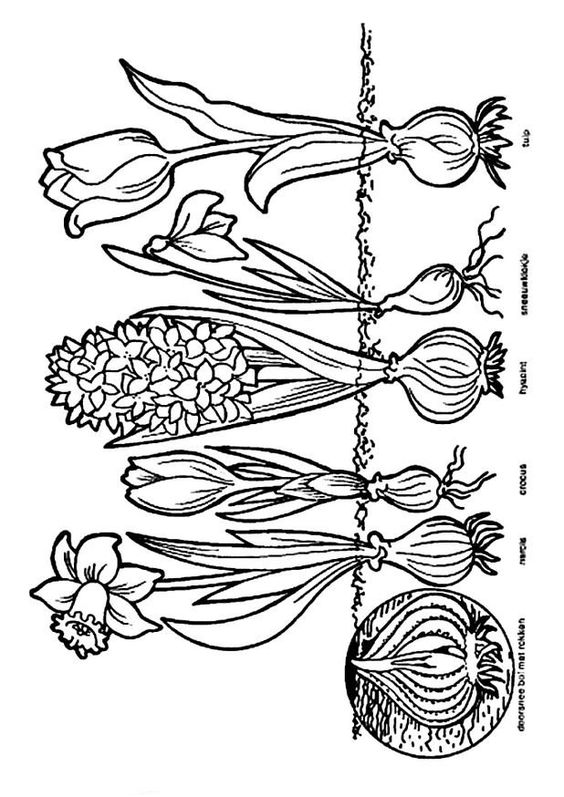 UTOROKDeťom prednesieme krátku báseň.Rastlinka neveľká,
tá naša priateľka,
nôžky má skrčené,
nevidno ju od zeme.
Rastlinka už rastie,
má prevzácne šťastie,
nôžky v zemi vystiera,
lístočkami zamáva.Spoločne zasaďte semiačka do „kvetináčov“ podľa ľubovôle detí. Použite zeminu a semienka. Postavte „kvetináče“ s rastlinami na parapetnú dosku – deti môžu počas nasledujúcich týždňov pozorovať, ako rastú. Pripomínajte im, že rastliny majú pravidelne polievať.Príklady „kvetináčov“ :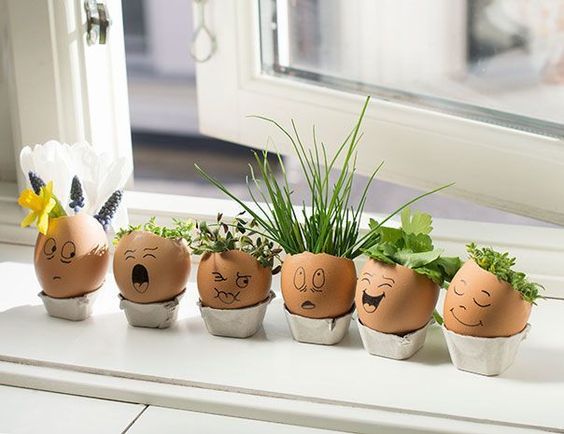 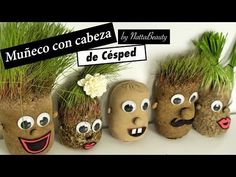 STREDANádherné video o domácich zvieratkách a ich mláďatách pre deti:            https://www.youtube.com/watch?v=956-wbIh2tsZahráme si hru:Ako sa zvieratá pohybujúUkazujeme dětem obrázky známých zvířat a děti napodobují jejich pohyb (had = plazit se, koza = po čtyřech, žába = skoky, holub = běh s "křídly", koník = krok poskočný, slon = dupání s "chobotem" apod.).Obmena- Pokud to děti zvládají, můžeme obměnit hru tím, že říkáme, jak zvířata "mluví" a děti se tak pohybují (sss = plazit se, meee = po čtyřech atd.). Velice brzy to zvládnou i ti nejmenší.Na vychádzke von si všimneme, či okrem jarných kvetov uvidíme aj nejaké zvieratká, ktoré sme cez zimu nevideli. Pomenujeme ich podľa obrázka:https://viki.iedu.sk/resources/resource/reso-c0d7143e-738c-42ce-8eb0-237494ea6601/play?userResourceContext=falseŠTVRTOKKvízom si pripomenieme zvieratká zo včera:https://programalf.com/alf-html/dist/#sk/file/45217Zahráme sa hru s peniazmi:Položte pred deti tácky. Na  každú  z  nich  položte  rôzny počet jednoeurových mincí.   Úlohou detí je odhadnúť, kde je viac a kde menej peňazí. Úlohu môžete sťažiť tak, že na tácky položíte mince rôznych hodnôt. Úlohou detí bude počítať, kde sa nachádza väčšia čiastka peňazí. Pomôžte im tým, že  zdôrazníte  pravidlá,  ktoré  treba  pri  počítaní dodržiavaťČo si môžeme za peniaze kúpiť? Zahrajte sa s deťmi hru na obchod, najlepšie obchod s ovocím a zeleninou, a prepojte to s pobytom vonku, „vychádzkou na farmu“, k babke cez plot, alebo len na dvor, kedy zvieratkám nakúpite mlsnôtky.https://viki.iedu.sk/resources/resource/reso-2af8f42c-f77e-467b-83ec-4dd727d32ebc/play?userResourceContext=false V rámci tejto aktivity realizujeme spoznávanie zvierat priamou skúsenosťou a zážitkom. Deti sa môžu priamo dotknúť  rôznych zvierat napr. zajaca, kozičky, mačky, psíka, atď. A nielen sa týchto zvierat môžu dotýkať, ale dozvedajú sa aj o ich úžitkoch pre človeka a samotnú prírodu.PIATOKV závere týždňa si s deťmi zopakujeme, čo už vieme. Pomôže nám pri tom krátky kvíz o jarných kvetoch, ktorý nájdete tu:            https://programalf.com/alf-html/dist/#sk/file/45203Vypracujeme si pracovný list, pomenujeme zvieratká,  spojíme ceruzou s mláďatkom, spočítame ich, vyfarbíme.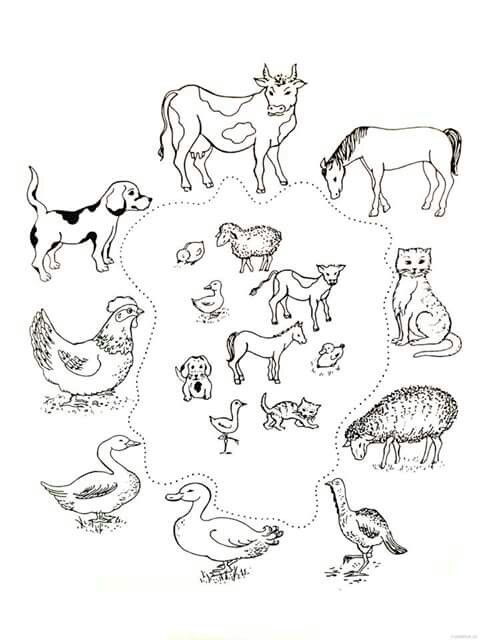 Vezmeme do tanca člena rodiny a jemným kultivovaným pohybom si zatancujeme na pieseň od Fíhy Tralala:           https://www.youtube.com/watch?v=pRfTiAZAWFs Lúka